Инвестиционная площадка № 67-24-05Инвестиционная площадка № 67-24-05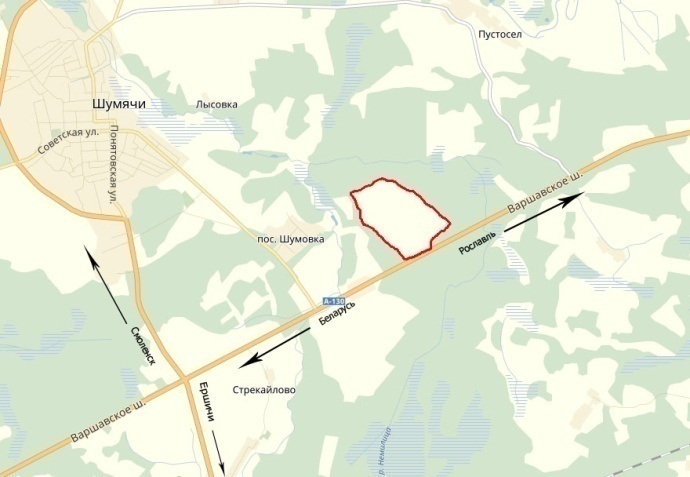 1. Месторасположение:- адрес:  Смоленская область, Шумячский район, 416 км автодороги Москва-Малоярославец-Рославль-до границы с республикой Беларусь.2. Характеристика участка:- площадь: 99 га;-категория земель:земли сельскохозяйственного назначения ;- приоритетное направление использования: для сельскохозяйственного производства.3. Подъездные пути:- автодорога:  Москва-Малоярославец-Рославль-до границы с республикой Беларусь, Ершичи-Шумячи-Хиславичи, афальт,2-х полосная, до 25 тонн.Доступна для грузовиков и дорожной техники;- железная дорога (при наличии): железнодорожная станция «Понятовка» - 6 км.4. Инженерная коммуникация:- газоснабжение: точка подключения 2,5км от участка(диаметр трубы 110мм),  сроки осуществления технологического присоединения – 2мес. (в зависимости от требуемой мощности), мак.мощность 1,5 млн.кубм/год, ориентировочная стоимость тех.присоединения – 2млн.руб.(за 1км).;- электроснабжение:  точка подключения 500м, сроки осуществления тех. присоединения 4мес. (в зависимости от требуемой мощности), мак.мощность -30кВт,  ориентировочная стоимость тех. присоединения 500тыс.руб);- водоснабжение:  строительство собственного водозабора и водопроводных сетей,  ориентировочная стоимость – 1млн. руб.5. Условия приобретения:- выкуп: 842000 руб.;- аренда; 1,35 руб./кв.м.